* All plans are subject to change. Student progress will be monitored and adjustments will be made.Teacher: Linda MaxwellCourse:   ELA  IIPeriod(s):   ALL (1,3,4)Week of 1/16/17-1/20/17StandardsGoalsAs a result of this lesson the student will be able to:Instructional StrategiesWhat the teacher will do to ensure the student meets the goals:ActivitiesThe student will:Homework & AssessmentStudent achievement will be measured by:Monday No SchoolNo SchoolMLK Holiday MLK Holiday 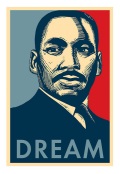 Tuesday  10RL-5.110RL8.1IntroductionsIntroductions Provide parent letter  Provide parent letter Set reading goals Set reading goals Homework: Pleasure reading 20 minutesHomework: Pleasure reading 20 minutesWednesday 10RI.5.110RI.10.1Student Self-AssessmentStudent Self-AssessmentWrite paragraph on goalsWrite paragraph on goalsSong of Myself mirror assignmentSong of Myself mirror assignmentHomework: Pleasure reading 20 minutesHomework: Pleasure reading 20 minutesThursday  10RI.5.110RL8.110W.4.1cQueen Elizabeth Mirror –small groupsQueen Elizabeth Mirror –small groupsHow would this class like to be remembered 500 years from now? How would this class like to be remembered 500 years from now? Write individual roles/partsWrite individual roles/partsHomework: Pleasure reading 20 minutesHomework: Pleasure reading 20 minutesFriday 10W.2.1Social ContractSocial ContractDiscuss rules and student roles.  Discuss rules and student roles.  Silent reading strategyPractice QuizSilent reading strategyPractice QuizHOMEWORK: Pleasure reading HOMEWORK: Pleasure reading 